 YUNAS 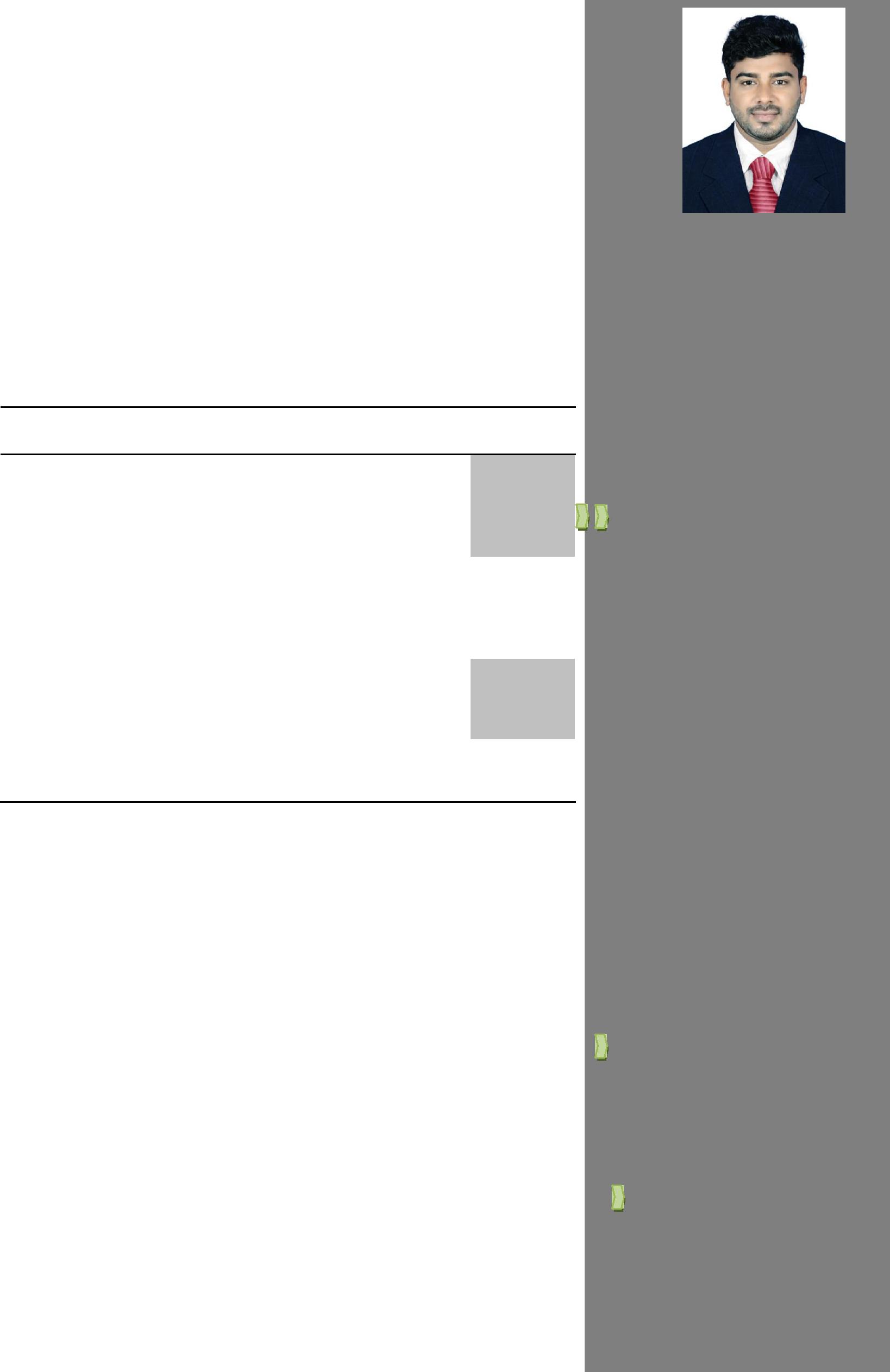 CAREER OBJECTIVESeeking a career to utilize my knowledge, personal skills to gaincomprehensive understanding at a reputed organization so as totake responsibility and contribute significantly.SCHOLASTIC PROFILE CONTACT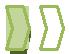 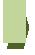 Dubai,UAE.Email: yunas.374929@2freemail.com   PASSPORT DETAILSIssue date	: 13/11/2013Expiry date  :12/11/2023Visa Status   :  Visit VisaExpiry date  : 20/02/2018 LANGUAGE PROFICIE NCY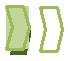 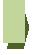 EXPERIENCEWorked as Financial Service Manager (FSM) in ICICI BANK at Chemmad in Malappuram Between may 2017 – October 2017.Worked as Accountant in ALPHA PVC at Nallalam in Calicut Between May 2014 To August 2015PROFESSIONAL CERTIFICATIONDIFA (Diploma in Indian and Foreign Accounting) withExposure to Peachtree, Quick book, Accounting and Tally ERP (2014-2016).AREA OF INTERESTAccounts & Auditing Shipping And Logistics Management English	(S-R-W)Malayalam  (S-R-W)Tamil	(S)Arabic	(R,W)COMPUTER PROFICIENCYOS: Windows, LinuxMS officeTallySPSSAdobe PhotoshopCREDENTIALSMember of National Service Scheme (NSS) Club from 2009-2011. Been a Coordinator of Three day Event- WEDDIND VIBES EXPO Conducted by MARK 1 Events at Coddissia, Coimbatore (13th -15th AUGEST 2017). Been a Coordinator of COIMBATORE VIZHA a cultural fest by CONFEDERATION INDIAN INDUSTRY (CII) held at Coimbatore(27th Jan-5th Feb 2017). Participated two days’ workshop on Indian Financial Market conducted by Karvy Stock Broking Private Ltd at Happy Valley Business School, Coimbatore. Participated two days Business Communication Course conducted by happy Valley Business School. Certification of Diploma in Indian and Foreign Accounting. Acted as Commerce Association Secretary in College union (2011-2012). PROJECT DETAILS (MBA)Did my project on ‘‘A study on Technical analysis of top listed Companies in IT Sector with special reference to BSE Limited ”SUMMER INTERNSHIP (MBA)Title	: Organizational StudySubject	: An Organizational Study of INDIAN TEXTILE INDUSTRYDuration	: 1 monthDescription	: To understand the overall functioning of an Organization.PERSONAL DETAILSDate of Birth   : 13th may 1993Gender	: MaleMarital Status  : SingleNationality	: IndianReligion	:  MuslimHobbies	: Playing Cricket, Solving Puzzles.DECLARATIONI hereby declare that the information and facts furnished above are true and correct to the best Of my knowledge and belief.Date:Place: Dubai			YUNASDegreeDegreeCollegeCollegeUniversityUniversityYear ofYear ofPercentagePercentageDegreeDegreeCollegeCollegeUniversityUniversitypassingpassingPercentagePercentagepassingpassingM.B.AHappy valleyM.B.ABusiness school,Anna(Finance andBusiness school,Anna2017(Finance andCoimbatore,University201765%Logistics)Coimbatore,University65%Logistics)Tamilnadu.Tamilnadu.MIC Arts &MIC Arts &CalicutCalicutB.com(Co-B.com(Co-Sceince College,Sceince College,CalicutCalicut57%57%B.com(Co-B.com(Co-Sceince College,Sceince College,UniversityUniversity2014201457%57%operation)operation)MalappuramMalappuramUniversityUniversity20142014operation)operation)MalappuramMalappuramKerala.Kerala.GHSS PookkotturHSE,Malappuram,HSE Kerala201170%Kerala.CHMHSCHMHSSSLCSSLCMalappuramMalappuramSSLCSSLC2009200969%69%Kerala.Kerala.